TOPOGRAFSKA KARTA – VJEŽBARadne listiće sa zalijepi u bilježnicu.Prema skici nacrtaj reljefni profil između točaka A i B. 			2. Nacrtaj skicu kretanja po terenu pomoću sljedećih uputa. Ekvidistanca je 20 m								   Orijentire označi topografskim znakovima. Stajalište označi slovom S.     										   Mjerilo je  1 : 100 000. 										     a) od stajališta do rudnika udaljenost je 4 km, azimut je 90۫˚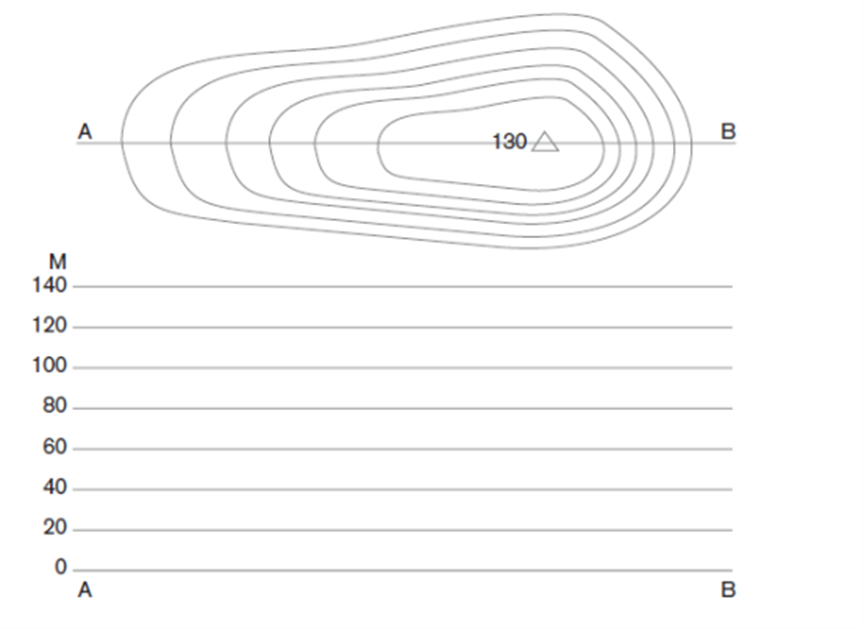  										     b) od rudnika do izvora udaljenost je 3 km, azimut je 160۫˚     										     c) od izvora do crnogorične šume udaljenost je 5.5 km, azimut je 230˚.3. Nacrtaj skicu kretanja po terenu pomoću sljedećih uputa. 			4. Pronađi u atlasu na str. 4 kartu na kojoj je prikazan Kanal Sava - Odra.     Orijentire označi topografskim znakovima. Stajalište označi slovom S.   	    Pomoću kurvimetra izmjeri duljinu kanala prikazanog na karti.    Mjerilo je  1 : 1000.								    Duljina Kanala Sava - Odra je ____________________________.     a) od stajališta do crkve udaljenost je 50 m, azimut je 270˚     b) od crkve do samostana udaljenost je 30 m, azimut je 175˚			5. Na T K mjerila 1:250 000 udaljenost između 2 naselja iznosi 30 cm.     c) od samostana do groblja udaljenost je 70 m, azimut je 90˚			    Izračunaj stvarnu zračnu udaljenost u prirodi.											6. Dva naselja u prirodi su udaljena 1.5 km. Ta udaljenost na T K iznosi 3 cm.     Izračunaj, u kojem je mjerilu izrađena TK.7. Na izletu ste prešli put dug 4000 m. Izračunaj, kolika je ta udaljenost    na karti mjerila 1:25 000?